ТЕХНИЧЕСКОЕ ЗАДАНИЕ на поставку мебели для нужд центра клиентского обслуживания Государственного учреждения — Иркутского регионального отделения Фонда социального страхования Российской ФедерацииИтого: 1 233 607 (один миллион двести тридцать три тысячи шестьсот семь) рублей 37 копеек. В цену Государственного контракта включаются все расходы по планируемому выполнению Государственного контракта, в том числе: упаковку, маркировку, расходы на доставку, разгрузку, сборку по адресу Заказчика, а также страхование, уплату налогов, таможенных пошлин, сборов и других обязательных платежей.*Предлагаемые участником Закупки размеры мебели не должны превышать указанные размеры, т.к. это обусловлено количеством рабочих мест и размерами помещений для центра клиентского обслуживания. Дополнительно Участник закупки своими силами осуществляет замеры в помещениях заказчика для уточнения размеров мебели, указанных в Приложении №1 «План-схема расположения центра клиентского обслуживания», Приложению №2 «Дизайн-проект рабочего места оператора центра клиентского обслуживания», Приложению №3 «Дизайн-проект рабочего места администратора центра клиентского обслуживания», Приложению №4 «Дизайн-проект кабинета руководителя центра клиентского обслуживания», Приложению №5 «Дизайн-проект комнаты для персонала центра клиентского обслуживания», Приложению №6 «Дизайн-проект кабинета охраны клиентского обслуживания». Также Участник закупки должен учесть, что рабочие места операторов центра клиентского обслуживания должны быть полностью огорожены от зоны обслуживания. Суммарная ширина 8 столов с боковым остеклением (позиция 1) и 8 тумб высоких с боковым остеклением (позиция 3) не должна превышать ширину помещения (≈15780мм), в случае если суммарная ширина 8 столов с боковым остеклением (позиция 1) и 8 тумб высоких с боковым остеклением (позиция 3) меньше ширины помещения, то Участник закупки должен предусмотреть боковую завершающую пристройку со стеклом для заполнения открытого пространства. Рабочие места операторов должны быть разделены между собой боковыми стеклянными перегородками (позиции 1, 3) в общем количестве 9 штук в соответствии с приложениями №№ 1, 2.Поставляемый товар должен быть новым, не обремененным правами третьих лиц, не состоящий в споре и под арестом, зарегистрирован и разрешен к применению на территории Российской Федерации.Качество и безопасность изготовленной мебели должно соответствовать действующим стандартами, утвержденными в отношении данного вида товара, и подтверждаться наличием сертификатов, обязательных для данного вида товара, оформленных в соответствии с действующим российским законодательством и требованиям, изложенным в настоящем Техническом задании.Вкладные и накладные элементы (например: донья ящиков, филенки, стекло, декоративные элементы и другие) должны быть закреплены неподвижно;Трансформируемые, выдвижные, раздвижные элементы изделий мебели должны иметь свободный ход без заеданий и перекосов;Фурнитура, выходящая на поверхность изделий, не должна иметь заусенцев; ребра торцов погонажных деталей должны быть притуплены;Замки должны быть неподвижно и прочно закреплены на деталях изделий и установлены так, чтобы было обеспечено их легкое отпирание и запирание;Двери изделий без замков должны иметь устройства или петли, предотвращающие их самопроизвольное открывание.Сборка и установка Товара проводится по месту, согласованному с Заказчиком.В мебели должны быть предусмотрены отверстия для вывода электрических, сетевых проводов, а также для прокладки кабеля по согласованию с Заказчиком.Товар должен соответствовать требованиям технического регламента Таможенного союза «О безопасности мебельной продукции» (ТР ТС 025/2012), требованиям ГОСТ 16371-2014 «Мебель. Общие технические условия».Упаковка товара в соответствии с требованиями ГОСТ, ТУ, обеспечивающая целостность и сохранность товара от всякого рада повреждений при транспортировке всеми видами транспорта. Доставка товара осуществляется с соблюдением условий хранения (перевозки), установленных производителем товара. Информация о товаре с учетом его вида и особенностей должна содержать следующие сведения на русском языке:-наименование товара;-наименование страны, фирмы-изготовителя (наименование фирмы может быть обозначено буквами латинского алфавита);-назначение (область использования), основные свойства и характеристики;-правила и условия эффективного и безопасного использования;иные сведения о товарах в соответствии с законодательством Российской Федерации, требованиями государственных стандартов к отдельным видам непродовольственных товаров и правилами их продажи.Информация должна быть размещена на упаковке или этикетке товара, изложена в технической (эксплуатационной) документации, прилагаемой к товару, листках-вкладышах к каждой единице товара или иным способом, принятым для отдельных видов товаров.Поставка Товара включает доставку Товара по адресу Заказчика, погрузо-разгрузочные работы, сборку и установку Товара.Место поставки: 664011, Иркутская область, г. Иркутск, ул. Свердлова №41Поставка Товара осуществляется в течение 30 (тридцати) рабочих дней с момента заключения Контракта, не ранее 29.07.2018.Гарантийный срок: не менее 18 месяцев с момента поставки Товара.«Приложении №1 «План-схема расположения центра клиентского обслуживания»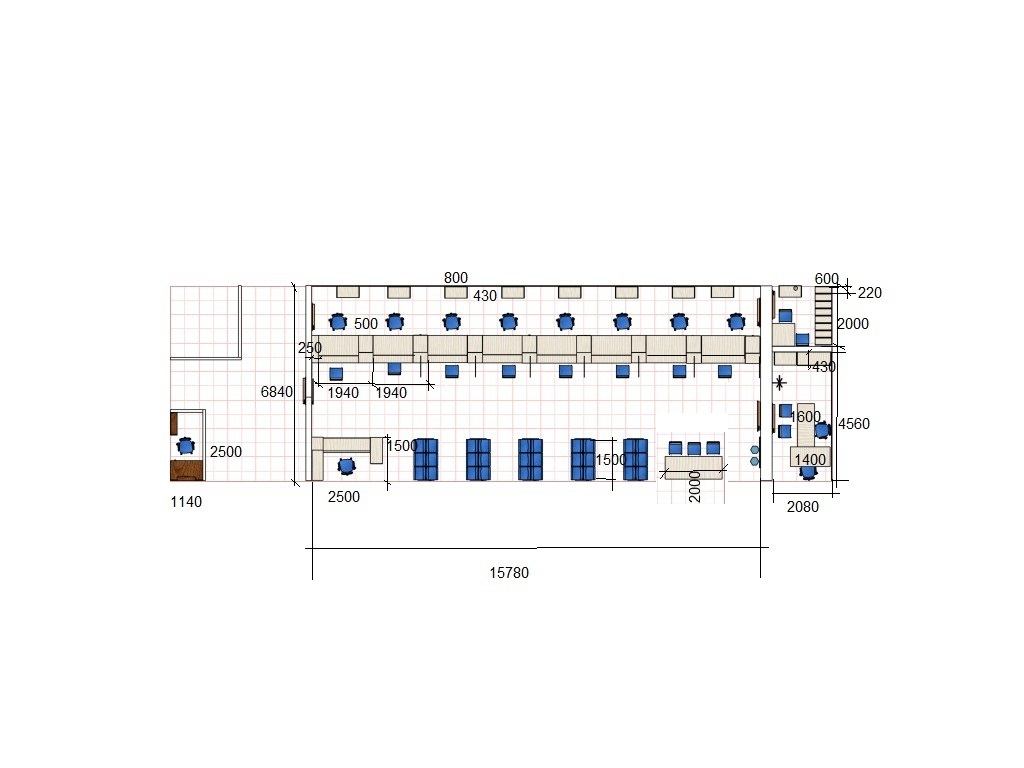 Участник закупки своими силами осуществляет замеры в помещениях заказчика для уточнения размеров мебели.Приложению №2 «Дизайн-проект рабочего места оператора центра клиентского обслуживания»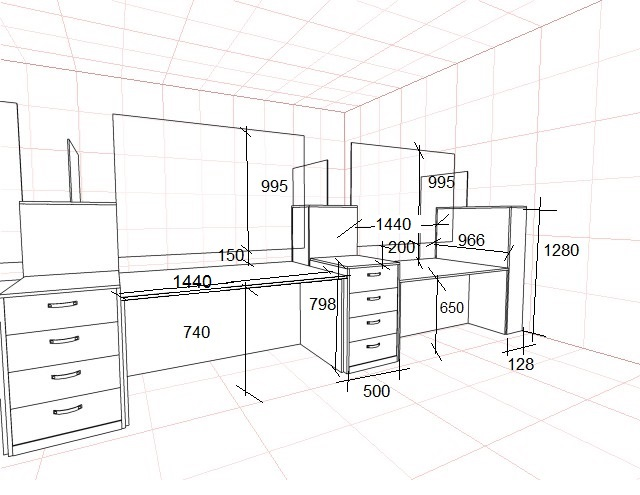 Участник закупки своими силами осуществляет замеры в помещениях заказчика для уточнения размеров мебелиПриложению №3 «Дизайн-проект рабочего места администратора центра клиентского обслуживания»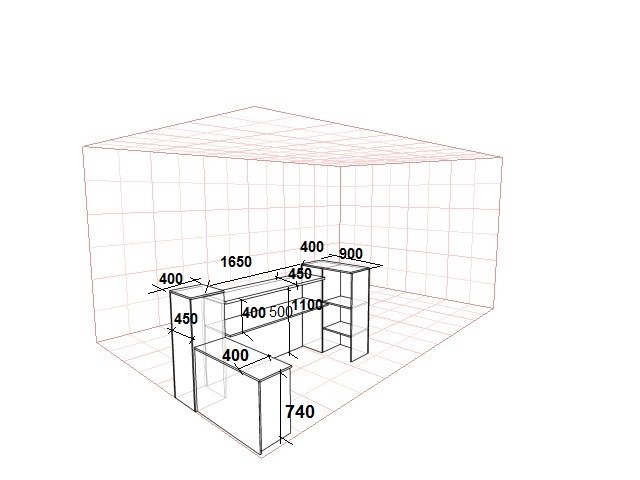 Участник закупки своими силами осуществляет замеры в помещениях заказчика для уточнения размеров мебели Приложению №4 «Дизайн-проект кабинета руководителя центра клиентского обслуживания»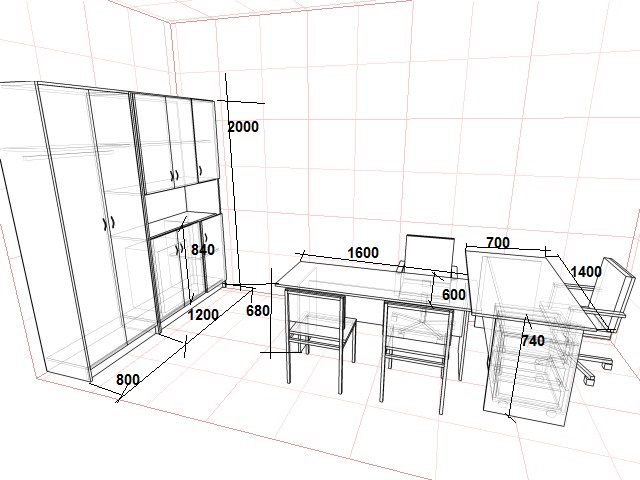 Участник закупки своими силами осуществляет замеры в помещениях заказчика для уточнения размеров мебели Приложению №5 «Дизайн-проект комнаты для персонала центра клиентского обслуживания»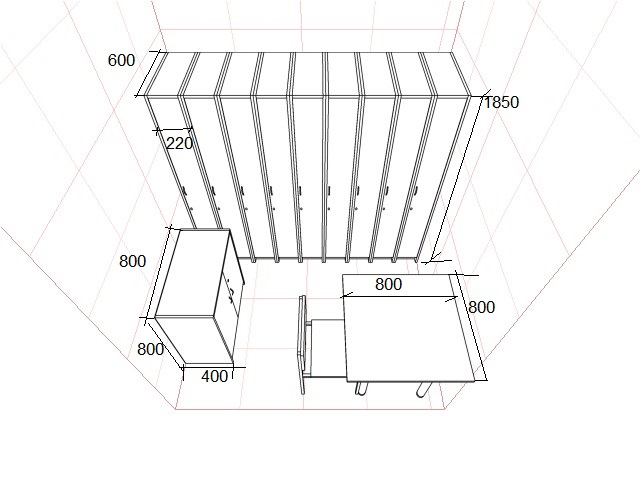 Участник закупки своими силами осуществляет замеры в помещениях заказчика для уточнения размеров мебели Приложению №6 «Дизайн-проект кабинета охраны клиентского обслуживания»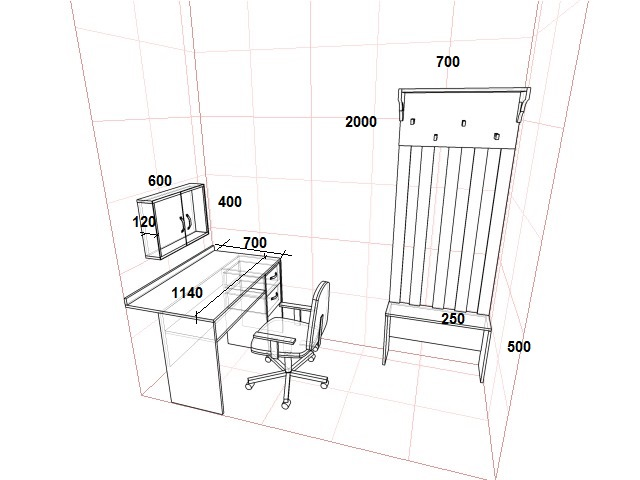 Участник закупки своими силами осуществляет замеры в помещениях заказчика для уточнения размеров мебели№Наименование товараХарактеристика товараКол-во, шт. Цена за единицу, руб. Цена за единицу, руб. Цена за единицу, руб. Цена за единицу, руб. Цена за единицу, руб. Цена за единицу, руб. Зона обслуживания посетителейЗона обслуживания посетителейЗона обслуживания посетителейЗона обслуживания посетителей1*Стол с боковым остеклениемМатериал столешницы выполнены из ЛДСП, экологически чистой (класс Е1, толщина покрытия 0,5 мм), облицованная меламиновыми пленками, запрессованная под воздействием высоких температур (+140-+210)) с антибликовым покрытием. Толщина столешниц не менее 22 мм. Материал корпуса, передних и боковых стоек из ЛДСП –16 мм. Кромка ПВХ не менее 2 мм, в цвет ЛДСП. Цвет ЛДСП: Ясень Коимбра (цветовую гамму мебели Исполнитель согласовывает с Заказчиком), кромка в тон.Структура декора древоподобная с имитацией текстуры дерева.Столы имеют регулируемые опоры, крепление столешницы и каркаса осуществляется эксцентриковыми стяжками. Разделительные боковые перегородки выполняются из бесцветного стекла, толщиной 7-8 мм, с наклеенной декоративной пленкой безопасности темно-серого оттенка.Размер стола оператора(Ш*Г*В): не более 1940*966*1280 мм и не менее 1935*961*1275 ммРазмер рабочей поверхности стола оператора (Ш*Г*В): не более 1450*966*750 мм и не менее 1445*961*740 мм (7шт)Размер рабочей поверхности стола оператора для приема маломобильной группы населения (Ш*Г*В): не более 1450*966*650 мм и не менее 1445*961*645 мм (1шт)Размер боковой завершающей пристройки со стеклом(Ш*Г*В) не более 248*720*1280 мм и не менее 243*715*1275 мм размеры стеклянной перегородки не более 1700*750мм и не менее 1695*745 мм (2 шт)834 333,0034 333,0034 333,0034 333,0034 333,0034 333,002*Фасадная перегородка стекляннаяГабариты (Ш*В): не более 1450*995 мм и не менее 1445*990 ммФасадные перегородки, разделяющие оператора и клиента, выполняются из бесцветного стекла, толщиной 7-8 мм, с наклеенной декоративной пленкой безопасности, бесцветной.Перегородка крепится к разделительным тумбам с помощью зеркалодержателей, хром.Просвет между столешницей и нижний краем стеклянной перегородки составляет не более 150 мм и не менее 145 мм.810833,0010833,0010833,0010833,0010833,0010833,003*Тумба высокая с боковым остеклениемРазмер тумбы между рабочими местами с учетом локального завышения(Ш*Г*В): не более 500*720*800/1280 мм и не менее 495*715*795/1275 мм.Количество отделений/ящиков тумбы: не менее 4.Выполнены из ЛДСП экологически чистой (класс Е1 толщина покрытия не менее 0,5 мм), облицованная меламиновыми пленками, запрессованная под воздействием высоких температур (+140-+210)) с антибликовым покрытием. Толщина верхней крышки не менее 22 мм. Материал корпуса, передних и боковых стоек из ЛДСП – 16 мм. Кромка ПВХ не менее 2 мм, в цвет ЛДСП.Цвет ЛДСП: Ясень Коимбра (цветовой оттенок мебели Исполнитель согласовывает с Заказчиком), кромка в тон. Структура декора древоподобная с имитацией текстуры дерева.Разделительные боковые перегородки выполняются из бесцветного стекла, толщиной 7-8 мм, с наклеенной декоративной пленкой безопасности темно-серого оттенка. Размеры стеклянной перегородки 1700*750мм и не менее 1695*745 мм837050,0037050,0037050,0037050,0037050,0037050,004*Стойка администратора Размер(Ш*Г*В): не более 2500*1500/1200 мм и не менее 2495*1495/1195 ммСтойка П-образной формы, состоит из трех рабочих секций и декоративных столбов. В передней части под стойкой клиента предусмотрено рабочая столешницы. В правой части – полки для бумаг. В левой части низкая столешница.Выполнены из ЛДСП экологически чистой (класс Е1 толщина покрытия не менее 0,5 мм), облицованная меламиновыми пленками, запрессованная под воздействием высоких температур (+140-+210)) с антибликовым покрытием. Толщина столешницы не менее 22 мм. Материал корпуса, передних и боковых стоек из ЛДСП –16 мм. Кромка ПВХ не менее 2 мм, в цвет ЛДСП. Цвет ЛДСП Ясень Коимбра (цветовой оттенок мебели Исполнитель согласовывает с Заказчиком), кромка в тон. Структура декора древоподобная с имитацией текстуры дерева.Столы и стойки имеют регулируемые опоры, крепление столешниц и каркаса осуществляется эксцентриковыми стяжками. Крепление модулей стойки между собой на 2-х сторонних мебельных стяжках.1144600,0044600,0044600,0044600,0044600,005Стул Сиденье и спинка стула выполнена из листа фанеры толщиной не менее 9 мм. Усиленный металлокаркас диаметром не менее 18 мм, материал хром.Крепление к каркасу через лист фанеры шурупами диаметром не менее 8 мм. Металлические ножки снабжены пластиковыми заглушками.Материал обивки: искусственная кожа, Цвет обивки: синий (цветовой оттенок мебели Исполнитель согласовывает с Заказчиком), Набивка - поролон толщиной не менее 4 мм.17173000,003000,003000,003000,003000,006*Стулья секционныеСекция трехместная (Ш*Г*В):не более 1500*420*800 мм и не менее 1495*415*795 ммМеталлический каркас из плоскоовальной трубы с полимерным покрытиемПластиковый кожух спинки и сиденьяТолщина поролона сиденья не менее 20 ммМатериал сиденья и спинки – искусственная кожа, цвет синий (цветовой оттенок мебели Исполнитель согласовывает с Заказчиком)Размеры одного стула:высота спинки 350-345 ммширина спинки 480-475 ммширина сиденья 480-475 ммглубина сиденья 420-415 ммвысота до сиденья 450-445 мм101011026,0011026,0011026,0011026,0011026,007*Стол для посетителей Габаритные размеры (Ш*Г*В): не более 2000*800*740мм и не менее 1995*795*735 ммВыполнен из ЛДСП экологически чистой (класс Е1 толщина покрытия не менее 0,5 мм), облицованная меламиновыми пленками, запрессованная под воздействием высоких температур (+140-+210)) с антибликовым покрытием. Толщина столешницы не менее 22 мм. Материал корпуса, передних и боковых стоек из ЛДСП –16 мм. Кромка ПВХ не менее 2 мм, в цвет ЛДСП. Цвет ЛДСП: Ясень Коимбра (цветовой оттенок мебели Исполнитель согласовывает с Заказчиком), кромка в тон. Структура декора древоподобная с имитацией текстуры дерева.Стол имеет регулируемые опоры, крепление столешницы и каркаса осуществляется эксцентриковыми стяжками18950,008950,008950,008950,008950,008950,008*Панель настеннаяГабаритные размеры: ширина 1700-1695 мм, высота 1500-1495 мм, толщина не менее 16 мм.Выполнены из ЛДСП ((экологически чистой (класс Е1 толщина покрытия не менее 0,5 мм), облицованная импортными меламиновыми пленками, запрессованная под воздействием высоких температур (+140-+210)) с антибликовым покрытием, толщина не менее 16мм. Кромка ПВХ не менее 2 мм, в цвет ЛДСП. Цвет ЛДСП Ясень Коимбра (цветовой оттенок мебели Исполнитель согласовывает с Заказчиком), кромка в тон. Структура декора древоподобная с имитацией текстуры дерева.13600,003600,003600,003600,003600,003600,009*Шкаф для документовГабаритные размеры (Ш*Г*В): не более 800*430*1280 мм и не менее 795*425*1275 мм.Выполнен из ЛДСП экологически чистой (класс Е1 толщина покрытия не менее 0,5 мм), облицованная меламиновыми пленками, запрессованная под воздействием высоких температур (+140-+210)) с антибликовым покрытием. Толщина топа не менее 22 мм. Материал корпуса, передних и боковых стоек из ЛДСП - 16 мм. Кромка ПВХ не менее 2 мм, в цвет ЛДСП. Цвет ЛДСП Ясень Коимбра (цветовой оттенок мебели Исполнитель согласовывает с Заказчиком), кромка в тон. Структура декора древоподобная с имитацией текстуры дерева.Шкаф имеет регулируемые опоры, крепление осуществляется эксцентриковыми стяжками. Дверцы выполнены из ЛДСП не менее 16мм на высоту шкафа810000,0010000,0010000,0010000,0010000,0010000,0010Кресло рабочееДиапазон регулировки высоты кресла не менее 1300 ммВысота кресла со спинкой: 1100-1230 ммВысота сиденья: 500-630 ммВысота подлокотников от пола: 700-830 ммГлубина сиденья: 430-450 ммШирина сиденья: 480-500 ммШирина крестовины: 690-700 ммПружинно-винтовой механизм качания спинки Регулировка высоты спинкиРегулировка высоты (газлифт) Подлокотники пластиковые с мягкими накладкамиКрестовина пластиковаяОбивка: ткань-сеткаОграничение по весу: до 120 кгЦвет: синий (цветовой оттенок мебели Исполнитель согласовывает с Заказчиком).1010105000,005000,005000,005000,00Административная зонаАдминистративная зонаАдминистративная зонаАдминистративная зонаАдминистративная зонаАдминистративная зонаАдминистративная зонаАдминистративная зонаАдминистративная зонаАдминистративная зона11*Стол руководителяГабаритные размеры (Ш*Г*В):не более 1400*700*740 мм и не менее 1395*695*735 ммВыполнен из ЛДСП экологически чистой (класс Е1 толщина покрытия не менее 0,5 мм), облицованная меламиновыми пленками, запрессованная под воздействием высоких температур (+140-+210)) с антибликовым покрытием. Толщина столешницы не менее 22 мм. Материал корпуса, передних и боковых стоек из ЛДСП –16 мм. Кромка ПВХ не менее 2 мм, в цвет ЛДСП. Цвет ЛДСП: Ясень Коимбра (цветовой оттенок мебели Исполнитель согласовывает с Заказчиком), кромка в тон. Структура декора древоподобная с имитацией текстуры дерева.Стол имеет регулируемые опоры, крепление столешницы и каркаса осуществляется эксцентриковыми стяжками1111112366,0012366,0012*Стенка для документов комбинированный со встроенным металлическим шкафомГабаритные размеры (Ш*Г*В): не более 1200*430*2000 мм и не менее 1195*425*1995 ммВыполняется на заказ по индивидуальным размерамВыполнен из ЛДСП экологически чистой (класс Е1 толщина покрытия не менее 0,5 мм), облицованная меламиновыми пленками, запрессованная под воздействием высоких температур (+140-+210)) с антибликовым покрытием. Толщина топа не менее 22 мм. Материал корпуса, передних и боковых стоек из ЛДСП –16 мм. Кромка ПВХ не менее 2 мм, в цвет ЛДСП. Цвет ЛДСП: Ясень Коимбра (цветовой оттенок мебели Исполнитель согласовывает с Заказчиком), кромка в тон. Структура декора древоподобная с имитацией текстуры дерева.Шкаф имеет регулируемые опоры, крепление осуществляется эксцентриковыми стяжками. Нижние и верхние отделения шкафа закрываются распашными дверцами, посередине – открытая нишаВ нижнем отделении шкафа предусмотрено отделение со встроенным металлическим шкафом.1111133466,0033466,0013*Шкаф для личных вещей с замками Габаритные размеры (Ш*Г*В):не более 221*600*1850 мм и не менее 214*595*1845 ммВыполняются на заказ по индивидуальным размерам.Выполнен из ЛДСП экологически чистой (класс Е1 толщина покрытия не менее 0,5 мм), облицованная меламиновыми пленками, запрессованная под воздействием высоких температур (+140-+210)) с антибликовым покрытием. Толщина топа не менее 22 мм. Материал корпуса, передних и боковых стоек из ЛДСП –16 мм. Кромка ПВХ не менее 2 мм, в цвет ЛДСП. Цвет ЛДСП: Ясень Коимбра (цветовой оттенок мебели Исполнитель согласовывает с Заказчиком), кромка в тон. Структура декора древоподобная с имитацией текстуры дерева. Регулируемые по высоте опоры. Мебель собрана на эксцентриковых стяжках.Внутри шкафа расположена продольная штанга из трубы диаметром не менее 25мм, хром; полка для шапок и крючок9999999996,6714*Тумба под аппаратуру Габаритные размеры (Ш*Г*В):не более 800*400*800 мм и не менее 795*395*795 ммВыполнен из ЛДСП экологически чистой (класс Е1 толщина покрытия не менее 0,5 мм), облицованная импортными меламиновыми пленками, запрессованная под воздействием высоких температур (+140-+210)) с антибликовым покрытием. Толщина топа не менее 22 мм. Материал корпуса, передних и боковых стоек из ЛДСП –16 мм. Кромка ПВХ не менее 2 мм, в цвет ЛДСП. Цвет ЛДСП: Ясень Коимбра (цветовой оттенок мебели Исполнитель согласовывает с Заказчиком), кромка в тон. Структура декора древоподобная с имитацией текстуры дерева. Регулируемые по высоте опоры. Мебель собрана на эксцентриковых стяжках. Регулируемые по высоте опоры. Мебель собрана на эксцентриковых стяжках.1111118453,0015*СтолГабаритные размеры (Ш*Г*В):не более 600*600*740 мм и не менее 595*595*735 ммСтолешница выполнена из ЛДСП экологически чистой (класс Е1 толщина покрытия не менее 0,5 мм), облицованная импортными меламиновыми пленками, запрессованная под воздействием высоких температур (+140-+210)) с антибликовым покрытием. Толщина топа не менее 22 мм. Кромочная лента ПВХ (для обработки торцов, противоударная) толщиной не менее 2 мм. Цвет ЛДСП: Ясень Коимбра (цветовой оттенок мебели Исполнитель согласовывает с Заказчиком), кромка в тон.Стол установлен на металлические опоры диаметр не менее 50мм, хром.1111119583,0016*Шкаф для ключейГабаритные размеры (Ш*Г*В):не более 600*400*120 мм и не менее 595*395*115 ммКорпус выполнены из ЛДСП ((экологически чистой (класс Е1 толщина покрытия не менее 0,5 мм), облицованная меламиновыми пленками, запрессованная под воздействием высоких температур (+140-+210)) с антибликовым покрытием. Материал корпуса, передних и боковых стоек из ЛДСП не менее 16 мм. Кромка ПВХ не менее 2 мм, в цвет ЛДСП. Цвет ЛДСП: Ясень Коимбра (цветовой оттенок мебели Исполнитель согласовывает с Заказчиком), кромка в тон. Структура декора древоподобная с имитацией текстуры дерева.На задней стенке расположены однорожковые крючки для ключей.Дверцы шкафа выполнены из прозрачного стекла толщиной не менее 4 мм с матированной кромкой по периметру111114033,004033,0017*Вешалка настеннаяКорпус выполнены из ЛДСП ((экологически чистой (класс Е1 толщина покрытия не менее 0,5 мм), облицованная меламиновыми пленками, запрессованная под воздействием высоких температур (+140-+210)) с антибликовым покрытием. Толщина не менее 16 мм. Кромка ПВХ 2 мм, в цвет ЛДСП. Цвет ЛДСП: Ясень Коимбра (цветовой оттенок мебели Исполнитель согласовывает с Заказчиком), кромка в тон. Структура декора древоподобная с имитацией текстуры дерева.Вешалка оснащена полкой для шапок, полкой для личных вещей, в верхней части расположены двухрожковые крючки не менее 5 штук1111114600,0014600,0018*Стол рабочийГабаритные размеры (Ш*Г*В): не более 1600*600*680 мм и не менее 1595*595*6750 ммВыполнен из ЛДСП экологически чистой (класс Е1 толщина покрытия не менее 0,5 мм), облицованная меламиновыми пленками, запрессованная под воздействием высоких температур (+140-+210)) с антибликовым покрытием. Толщина столешницы не менее 22 мм. Материал корпуса, передних и боковых стоек из ЛДСП - 16 мм. Кромка ПВХ не менее 2 мм, в цвет ЛДСП. Цвет ЛДСП: Ясень Коимбра (цветовой оттенок мебели Исполнитель согласовывает с Заказчиком), кромка в тон. Структура декора древоподобная с имитацией текстуры дерева.Стол имеет регулируемые опоры, крепление столешницы и каркаса осуществляется эксцентриковыми стяжками1111110000,0010000,0019*Тумба подкатнаяГабаритные размеры (Ш*Г*В):не более 404*524*540 мм и не менее 400*520*535 ммВыполнен из ЛДСП экологически чистой (класс Е1 толщина покрытия не менее 0,5 мм), облицованная меламиновыми пленками, запрессованная под воздействием высоких температур (+140-+210)) с антибликовым покрытием. Толщина топа не менее 22 мм. Материал корпуса, передних и боковых стоек из ЛДСП - 16 мм. Кромка ПВХ не менее 2 мм, в цвет ЛДСП. Цвет ЛДСП: Ясень Коимбра (цветовой оттенок мебели Исполнитель согласовывает с Заказчиком), кромка в тон. Структура декора древоподобная с имитацией текстуры дерева. Тумба устанавливается на поворотные ролики. Три выдвижных ящика с метабоксами111114999,674999,6720Кресло рабочееДиапазон регулировки высоты кресла не менее 1300 ммВысота кресла со спинкой: 1100-1230ммВысота сиденья: 500-630 ммВысота подлокотников от пола: 700-830 ммГлубина сиденья: 445-450ммШирина сиденья: 475-480 ммШирина крестовины: 690-700 ммПружинно-винтовой механизм качания спинки Регулировка высоты спинкиРегулировка высоты (газлифт) Подлокотники пластиковые с мягкими накладкамиКрестовина пластиковаяОбивка: ткань-сеткаОграничение по весу: до 120 кгЦвет: синий (цветовой оттенок мебели Исполнитель согласовывает с Заказчиком)22225000,005000,005000,0021*Стол рабочий Габаритные размеры (Ш*Г*В):не более 1090*600*740 мм и не менее 1000*595*735 ммВыполнен из ЛДСП экологически чистой (класс Е1 толщина покрытия не менее 0,5 мм), облицованная меламиновыми пленками, запрессованная под воздействием высоких температур (+140-+210)) с антибликовым покрытием. Толщина столешницы не менее 22 мм. Материал корпуса, передних и боковых стоек из ЛДСП - 16 мм. Кромка ПВХ не менее 2 мм, в цвет ЛДСП. Цвет ЛДСП: Ясень Коимбра (цветовой оттенок мебели Исполнитель согласовывает с Заказчиком), кромка в тон. Структура декора древоподобная с имитацией текстуры дерева. Регулируемые по высоте опоры. Мебель собрана на эксцентриковых стяжках. Регулируемые по высоте опоры. Мебель собрана на эксцентриковых стяжках.Стол оборудован двумя выдвижными ящиками с метабоксами и полкой для документов.111110000,0010000,0010000,0022*Шкаф платянойГабаритные размеры (Ш*Г*В):не более 800*430*2000 мм и не менее 795*425*1995 ммВыполнен из ЛДСП экологически чистой (класс Е1 толщина покрытия не менее 0,5 мм), облицованная меламиновыми пленками, запрессованная под воздействием высоких температур (+140-+210)) с антибликовым покрытием. Толщина топа не менее 22мм. Материал корпуса, передних и боковых стоек из ЛДСП - 16 мм. Кромка ПВХ не менее 2 мм, в цвет ЛДСП. Цвет ЛДСП: Ясень Коимбра (цветовой оттенок мебели Исполнитель согласовывает с Заказчиком), кромка в тон. Структура декора древоподобная с имитацией текстуры дерева.Шкаф имеет регулируемые опоры, крепление осуществляется эксцентриковыми стяжками. Внутри шкафа имеется полка и выдвижная штанга для одежды. Закрывается распашными дверями из ЛДСП не менее 16мм11119998,679998,679998,6723*Шкаф металлическийОбъем: не менее 790 л.Высота: 1860-1855 мм.  Ширина: 850-845 мм.Глубина: 500-495 мм.Вес: не более 55 кг.Максимальная нагрузка на полку: не менее 60 кг.Количество секций: 2 (две).Материал: сталь. Наличие магнитных защелок, фиксирующих дверь в закрытом состоянии при открытом замке. Конструкция ригелей из нержавеющей стали и пластиковые втулки должны обеспечивать бесшумный ход дверей и надежное запирание шкафа.Шкафы комплектуются ключевыми замками. В комплекте 4 (четыре) съемные полки. 1111110000,0010000,00